    HRVATSKA DEMOKRATSKA ZAJEDNICA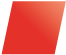 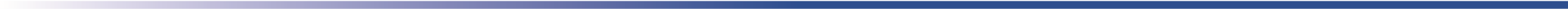 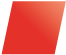 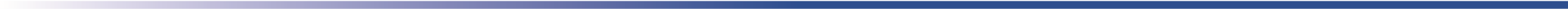                    OPĆINSKO IZBORNO POVJERENSTVO                     OPĆINE DICMONa temelju članka 50. stavak 1. i članka 55. Pravilnika o unutarstranačkim izborima u Hrvatskoj demokratskoj zajednici – integralna verzija, Ur.broj: 05-20/768 od 19. listopada 2020. godine, Općinsko izborno povjerenstvo HDZ-a Općine Dicmo na sjednici održanoj 20. studenoga 2020. godine, donijelo je: O D L U K Uo utvrđivanju pravovaljanih kandidatura zaizbor članova Općinskog odbora HDZ-aDicmo i članova (izaslanika) za skupštinu županijske organizacije HDZ-a Splitsko-dalmatinske županijeI.Utvrđuje se pravovaljanost kandidatura za izbor članova Općinskog odbora HDZ-a Općine Dicmo  i članova (izaslanika) za skupštinu županijske organizacije HDZ-a Splitsko-dalmatinske županije na izborima koji će se održati 22. studenoga 2020. godine., redoslijedom prema broju prikupljenih pravovaljanih potpisa potpore:Za članove Općinskog odbora HDZ-a Dicmo:BEŠKER IVICA - 10 potpisa potporeBILAN MLADEN - 10 potpisa potporeĆAPETA ZORAN - 10 potpisa potporeĆATIPOVIĆ MARIJANA -10 potpisa potporeGRČIĆ ZDRAVKO - 10 potpisa potporeJOKIĆ ZORAN - 10 potpisa potporeMIRČETA IVAN - 10 potpisa potpore Za članove (izaslanike) skupštine županijske organizacije HDZ-a Splitsko-dalmatinske županijeGRČIĆ ZDRAVKO  - 10 potpisa potporeMIRČETA IVAN - 10 potpisa potporeII.Kandidati su na kandidacijskoj listi i glasačkom listiću poredani abecednim redom. III.Ova Odluka će se objaviti na mrežnoj stranici www.hdzst.comIV.Ova Odluka stupa na snagu danom donošenja.Dicmo, 20. studenoga 2020.	                    PredsjednikOpćinskog izbornog povjerenstva HDZ-aOpćine Dicmo v.r. Ivana Ćapeta